1. 	Participant numbers and length of conference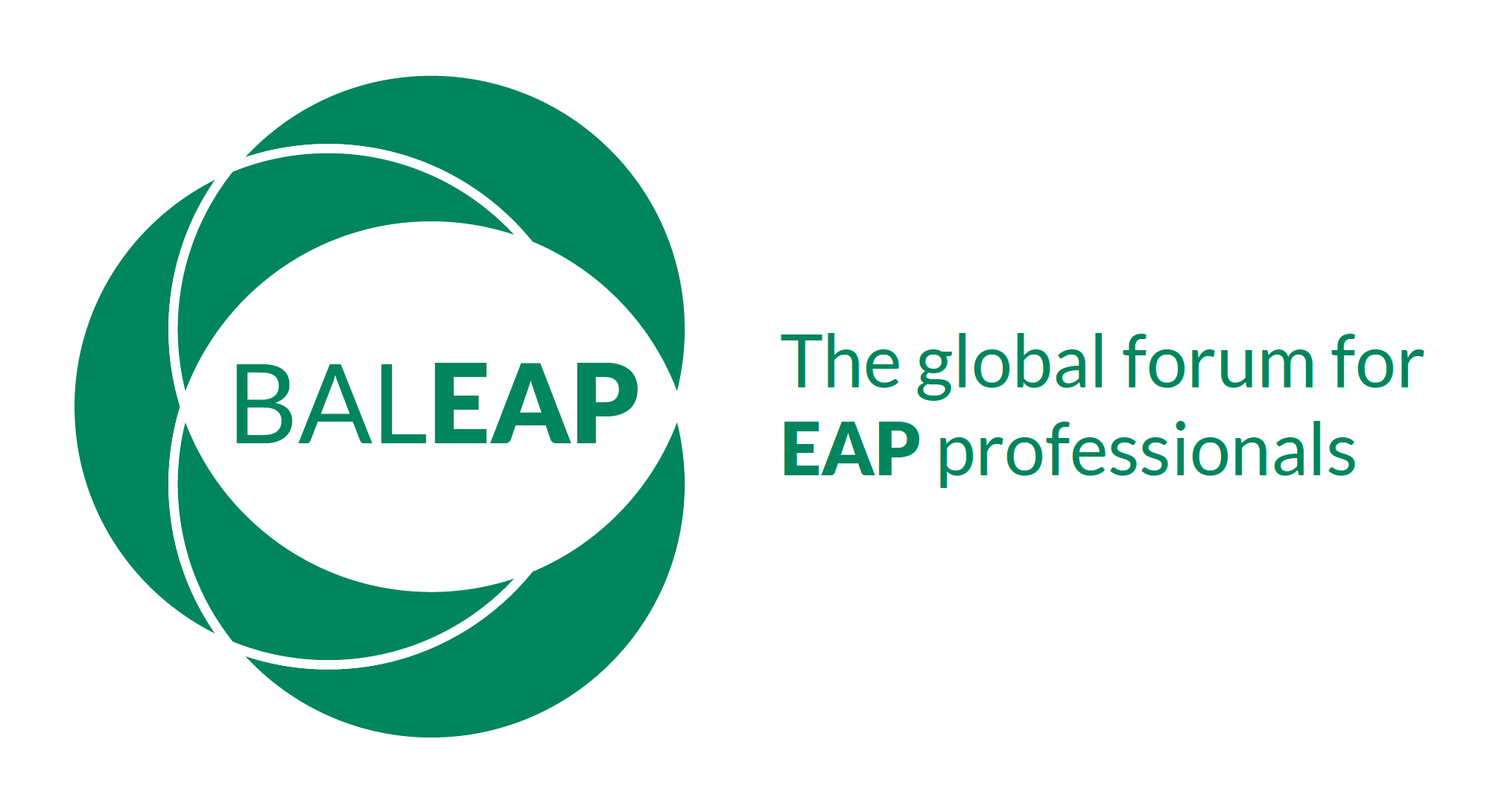 300-350 participants, full registrations and one-day registrationsConference extending from Friday lunchtime to Sunday lunchtime (usually April, but avoiding dates of IATEL conference)PCE event(s) on Friday morning2.	VenuePlenary room (preferably lecture theatre with tiered seating) for 300-350 participants8 - 12 break-out rooms (seating capacity should range, if possible, from 30 – 100)Posters space if requiredExhibition space close to refreshment area to ensure footfall past exhibitor standsSecure storage room for exhibition materials to be delivered to before conference opensLarge reception area for registration; other areas where meetings or pre-dinner drinks might be heldCloakroom / luggage room (secure/lockable)IT equipment in all rooms (preferably with internet connection); IT support available throughout conferenceRooms should be accessible for participants with limited mobility3.	AccommodationHall of residence accommodation (en-suite) or other affordable accommodation Halls should be close to the conference venue or a shuttle bus service should be availableAdditional hotel and B&B accommodation should be advertised; conference rates should be arranged for participants where possible (Reservation Highway has been recommended for hotel deals)4.	CateringBreakfast should be available for halls of residence accommodationLunch available after PCE, (Friday lunchtime, for participants)Lunch for c.300 on SaturdayLight lunch for reduced numbers on SundayConference dinner on Saturday evening (transport should be arranged if the venue is not close)Water available at all timesCoffee and tea available at all times, if possible, alternatively at coffee breaks in the morning and afternoon and after lunch5.	Organisation and SupportA team with a named lead and specific roles needs to be in place from initial planningIT support is essential at all timesAdmin support is very important, particularly in the lead up to the eventVolunteers are essential to help direct participants, manage cloakroom, etc. (they can be given free entry to some sessions, as appropriate)There should be enough support within the centre/department to assist the conference team when necessary e.g. reviewing speaker proposals, creating the conference programme, taking responsibility for different aspects of organisationConference registration should be done via the BALEAP website6.	FinanceConference costs will vary according to institution, but need to be outlined in a draft budget, based on an attendance of 300-350 delegates.  We can provide a list of potential costs to consider, but they are likely to include:administrative and website costs/overheads plenary speakers – these do not normally receive costs for travel from outside the UK and do not receive fees (but sponsorship arranged by organising institutions might cover these)a 15% contingency should be built into the budget to cover any unforeseen costs Organisers will need to take responsibility for raising some sponsorshipThe biennial conference is expected to make a surplus to help fund BALEAP activities7.	Submitting a bidAll bids should address the points above.  Please also submit for consideration suggested theme and possible plenary speakers